Expression of Interest Application: 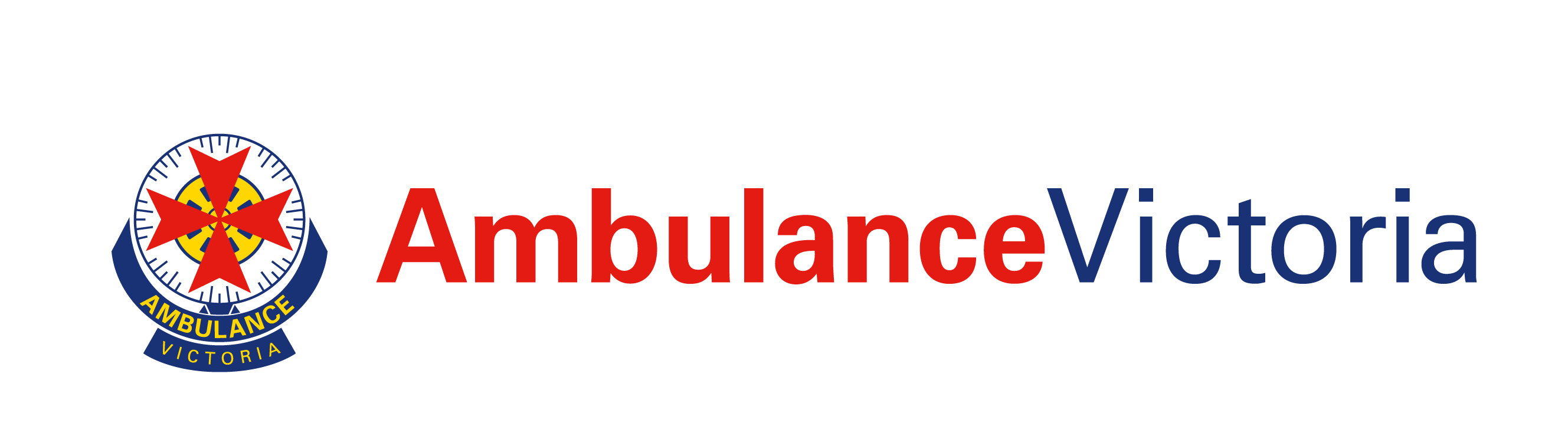 AV Community Advisory Committee More about your experienceYour responses to the following questions will tell us more about you, your skills and your experience.  This will be reviewed against the key attributes described in the Expression of Interest criteria for members of the Community Advisory Committee and the responsibilities outlined in the Committee’s Terms of Reference (provided).  Please limit your response to a maximum 250 words per question.RefereesPlease provide details of three (3) referees that you are happy for AV to contact in relation to your application.  These must not include family or friends or anyone who cannot provide impartial independent feedback on your character, experience and capabilities.Your detailsTitleFirst NameLast NameResidential AddressContact number/sEmail address Gender  ManGender  WomanGender  Self-describedGender  Prefer not to sayAge Range 16 - 24Age Range 25 - 54Age Range 55 - 64Age Range 65 +Date of applicationHave you read and do you agree to the Committee’s Terms of Reference? YesHave you read and do you agree to the Committee’s Terms of Reference? NoDo you hold any business or other relationship connection to AV or its employees?   YesPlease explain: Do you hold any business or other relationship connection to AV or its employees?   NoSkills and experienceWhich of the following best describes your area of health knowledge and/or experience?(tick as many as applicable) Aboriginal and Torres Strait Islander peopleWhich of the following best describes your area of health knowledge and/or experience?(tick as many as applicable) Alcohol or drug addictionWhich of the following best describes your area of health knowledge and/or experience?(tick as many as applicable) Culturally and linguistically diverse (CALD) communities Which of the following best describes your area of health knowledge and/or experience?(tick as many as applicable) DisabilityWhich of the following best describes your area of health knowledge and/or experience?(tick as many as applicable) Family violence Which of the following best describes your area of health knowledge and/or experience?(tick as many as applicable) Homeless people Which of the following best describes your area of health knowledge and/or experience?(tick as many as applicable) LGBTQIA+Which of the following best describes your area of health knowledge and/or experience?(tick as many as applicable) Lived ExperienceWhich of the following best describes your area of health knowledge and/or experience?(tick as many as applicable) Mental HealthWhich of the following best describes your area of health knowledge and/or experience?(tick as many as applicable) Older people (70 years or older)Which of the following best describes your area of health knowledge and/or experience?(tick as many as applicable) RefugeeWhich of the following best describes your area of health knowledge and/or experience?(tick as many as applicable) Younger people (25 years or younger)Which of the following best describes your area of health knowledge and/or experience?(tick as many as applicable) Other (please state)Skills and experienceIf you have a current resume, please include this with your application.c Yes, my resume is attachedIf you have a current resume, please include this with your application.c Yes, my resume is attachedWhy are you applying to be a community member of the Ambulance Victoria Community Advisory Committee?Response:Have you had any previous experience as a community representative on a committee?  If so, please provide a summary of this experience.Response:Are you associated with any community organisations, community activities or a representative of a particular community cohort?  Please describe these.Response:Please reflect on your ability to bring your knowledge, expertise and lived experience of community to the committee as it considers the breadth of matters affecting community and consumer interest.Response:If there is other relevant information that you would like to provide to support your application, please attach a brief (one page maximum) outline.Response:Referee 1NameTelephone NumberReferee’s PositionReferee’s relation to applicantReferee 2NameTelephone NumberReferee’s PositionReferee’s relation to applicantReferee 3NameTelephone NumberReferee’s PositionReferee’s relation to applicantApplicant signatureDate